Centrum pedagogicko – psychologického poradenstva a prevencie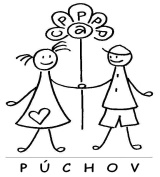 Námestie slobody 1657/13, 020 01 Púchov, č.t. : 042/4632 849, e-mail: info@poradnapuchov.sk, poradnapuchov@gmail.comŽIADOSŤ O AKTIVITY PRE PEDAGOGICKÝCH A ODBORNÝCH ZAMESTNANCOV V ŠKOLSKOM ROKU: ...............................Meno žiadateľa/kontaktná osoba: ...................................................... Pozícia: ..........................Škola:............................................................................................................................................Kontakt (tel. č., email): ................................................................................................................Téma/oblasť:Adaptácia v MŠBeseda pre asistentov pedagóga Problematika individuálnej integrácie detí a žiakov Tvorba IVVPŤažkosti v školskom výkone Supervízna podpora Konzultácie s multidisciplinárnymi tímami  Iné – podľa aktuálnej potreby: ............................................................................................................Prosíme vyplniť:Vaše očakávania od realizovanej aktivity:.................................................................................................................................................................................................................................................................................................................................................................................................................................................................................................................................................................................................................................................................................................................................V ............................................. dňa .......................								.....................................................								  Pečiatka a podpis riaditeľa/ky